I Всероссийского хореографического конкурса«Сибирская капель»Сроки проведения: 16 апреля, г.Кемерово, 2023г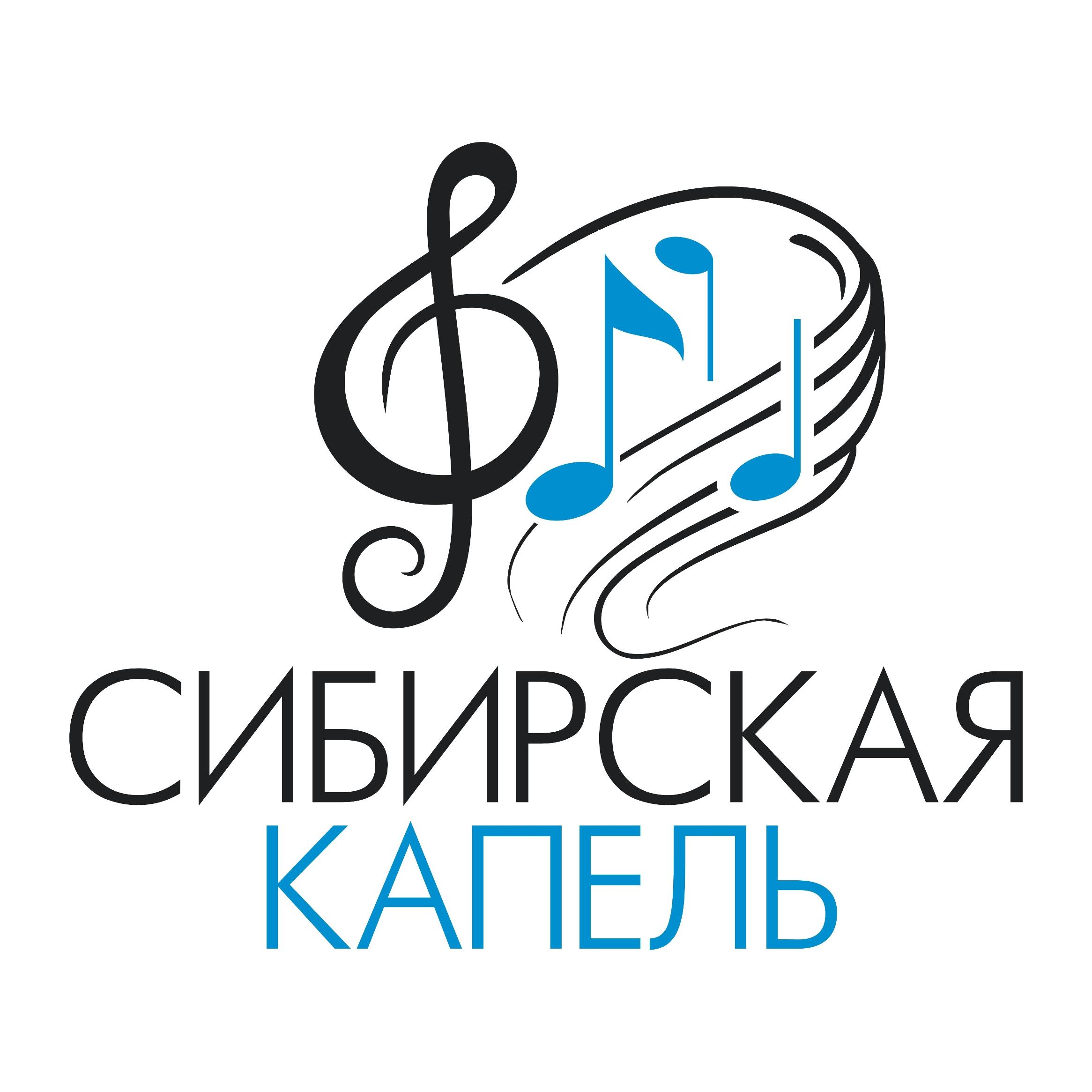 - Выявление и всесторонняя поддержка наиболее талантливых  солистов и коллективов;- Создание условий для реализации творческих способностей детей и молодёжи;- Музыкально-эстетическое воспитание юных исполнителей;- Становление и расширение культурных дружеских связей между городами-участниками конкурса;- Знакомство и общение с известными артистами и деятелями культуры и искусств;- Повышение профессионального мастерства руководителей коллективов и педагогов (проведение творческих встреч, "круглых столов" и мастер классов);- Освещение творчества детей и молодёжи в средствах массовой информации.Хореографический конкурс проводится 16 апреля 2023 г. в г. Кемерово.- В каждой номинации исполняется один номер- Каждый коллектив, отдельный исполнитель имеет право участвовать в одной и более номинациях (количество не ограничено) с условием предоставления отдельной заявки и оплаты за каждую номинацию!- Подробнее про условия участия и оплату написано в п.9 данного Положения.- Полный возраст участников определяется на день проведения конкурса. - Участники должны находиться за кулисами за 30 минут до времени своего выступления, указанного в расписании. - Поминутное расписание размещается на сайте конкурсаhttp://sibkapel.ru примерно за неделю до начала конкурсных прослушиваний.- Музыка присылаются заранее ( до 8 апреля 2023 года) на электронную почту sibkapel@mail.ru Имя файла должно содержать следующую информацию: Учетный номер – фамилия имя участника (название коллектива) – название номера.Пример:  153 – Хореографическая студия «Родничок» – Рождение звёзд.Чтобы переименовать файл, необходимо выделить его на компьютере и нажать «F2»!- Заявка на участие в конкурсе заполняется  только на официальном сайте: http://sibkapel.ru - Заявки принимаются до 6 апреля 2023 г.- Оргкомитет имеет право закончить прием заявок ранее указанного срока в связи  с  большим количеством набранных участников конкурса!- На конкурсе работает профессиональная команда фото-видео-съемки. Видео материалы можно приобрести заказав заранее(перед выступлением), оплата вносится предварительно! Фото БЕСПЛАТНО на сайте http://sibkapel.ru и официальной группе vk https://vk.com/sibkapel2020.- В случае необходимости оргкомитет оставляет за собой право вносить изменения и дополнения в условия проведения конкурса!Конкурсные прослушивания проходят в категориях «Профессионалы» и «Хобби-класс».Рекомендуется участвовать в категории «Профессионалы»:- студентам и выпускникам профессиональных учебных заведений. - коллективам и солистам с опытом работы на сцене 3 года и более.- преподавателям.- всем, кто желает соревноваться с участниками данной категории.Рекомендуется участвовать в категории «Хобби-класс»:- начинающим коллективам и солистам.- коллективам и солистам с опытом работы на сцене менее 3х лет.- всем, кто желает соревноваться с участниками данной категории. Конкурс проводится по номинациям:-Классический танец (солист/дуэт/ансамбль/коллектив);-Народный танец (солист/дуэт/ансамбль/коллектив);-Стилизованный танец (солист/дуэт/ансамбль/коллектив);-Современный танец (солист/дуэт/ансамбль/коллектив);-Эстрадный танец (солист/дуэт/ансамбль/коллектив);-Спортивный танец (солист/дуэт/ансамбль/коллектив);-Свободная пластика (солист/дуэт/ансамбль/коллектив);-Степ (солист/дуэт/ансамбль/коллектив);-Хип-хоп (солист/дуэт/ансамбль/коллектив);-Танцевальное шоу (солист/дуэт/ансамбль/коллектив);По возрастным группам (для солистов):-до 5 лет;-5-8 лет;-9-12 лет;-13-16 лет;-17-25 лет;-старше 25 лет;-смешанная группа.Возрастная группа ансамбля определяется по среднему возрасту участников!Обязательные требования:- В каждой номинации исполняется один номер!- Каждый коллектив, отдельный исполнитель имеет право участвовать в одной и более номинациях (количество не ограничено) с условием предоставления отдельной заявки и оплаты за каждую номинацию!Критерии оценки:-Художественный и профессиональный уровень представленной программы;-Мастерство, техника исполнения движений, пластика;-Композиционное построение номера;-Сценичность (костюм, реквизит), культура сцены;-Подбор музыкального материала;-Соответствие репертуара возрастным особенностям исполнителей;-Оригинальность композиционных и лексических балетмейстерских решений;-Раскрытие художественного образа.-Для оценки конкурсных выступлений формируется жюри, в которое входят деятели искусств, артисты, педагоги престижных учебных заведений, искусствоведы. Жюри конкурса имеет право по своему усмотрению:-присуждать несколько лауреатов и дипломантов в одной номинации и возрастной группе;-присуждать грамоты педагогам, балетмейстерам, хореографам, постановщикам и концертмейстерам;-присуждать почетные грамоты и специальные призы за отдельные творческие достижения. Конкурсанты оцениваются жюри по 10-бальной системе закрытым  голосованием.- Ответственность за формирование состава жюри и контроль над его работой возлагается на оргкомитет конкурса «Сибирская капель»- Жюри не имеет право разглашать результаты конкурса до официального объявления.- Жюри не учитывает материальные возможности, социальные принадлежности, национальности и местонахождения конкурсантов – только творчество на абсолютно равных условиях, согласно настоящего Положения. - Решение жюри окончательное и обсуждению не подлежит!!!- Организация призового фонда возлагается на оргкомитет конкурса « Сибирская капель»- Компаниям, фирмам и отдельным представителям деловых кругов разрешается вносить благотворительные взносы на проведение конкурса и учреждать свои призы.- Объявление итогов, награждение и Гала-концерт проходят согласно программе конкурса.- Награждение производится в двух категориях «Профессионалы» и «Хобби-класс», далее каждой номинации и возрастной группе конкурсантов:		- «Лауреат» 1-й, 2-й, 3-й степени; 		- «Дипломант» 1-й, 2-й, 3-й степени; 		- «Участник».- Гран-при присуждается одному из обладателей 1-й премии по решению жюри.- Гран-при присуждается 1 на весь конкурс из участников категории «Профессионалы»!- По решению жюри Гран-при и отдельные призовые места в разных номинациях могут не присуждаться.- Все участники конкурса награждаются дипломами участника, призами и памятными подарками, а обладатели Гран-при денежным сертификатом или ценным подарком.- Телевизионные съемки конкурсных дней, Гала-концерта и других событий конкурса имеют право осуществлять телекомпании и частные лица, аккредитованные Дирекцией конкурса.- Порядок и форма аккредитации устанавливается Дирекцией конкурса.- На конкурсе работает профессиональная команда фото-видео-съемки. Приобрести фото и видео материалы можно сразу после выступления!- Видео и фотоматериалы, идеи проведения конкурсов, атрибутика и логотипы являются собственностью оргкомитета конкурса «Сибирская капель», использование другими лицами в коммерческих целях допускается только при письменном разрешении Дирекции.- Возникающие спорные вопросы решаются путем переговоров с Дирекцией конкурса.- Для участия в конкурсе необходимо заполнить форму заявки на сайте: http://sibkapel.- Заявки принимаются до 6 апреля  2023 г.- Оргкомитет имеет право закончить прием заявок ранее указанного срока в связи  с  большим количеством набранных участников конкурса!+7(991)435-75-68 Лариса Павловна Финансирование проведения конкурсных и фестивальных мероприятий проводится за счет участников мероприятия. Участники оплачивают организационный взнос (оргвзнос) за участие в конкурсе.Возможна оплата по безналичному расчету.Организационный взнос (одна номинация), составляет:Для солистов . – 2500 руб. (30% 750р)Для дуэтов –  1 450 руб. с участника (30% 440р)Для трио  –  1100 руб. с участника (30% 330р)Для коллективов до 15 чел. –  900 руб. с участника (30% 225р)Для  коллективов свыше 15 чел. -    800    руб. с участника (30% 255р)При участии в двух и более номинациях организационный взнос оплачивается за каждую номинацию!Квитанция на оплату придёт Вам на электронную почту сразу после подачи заявки на сайтеЗаявка принимается после 30% оплаты от суммы организационного взноса, остальная сумма принимается в день конкурса.В случае отказа от участия 30% от суммы организационного взноса не возвращается!- Посещение круглых столов, творческих встреч – бесплатно!- Счета-фактуры на конкурсе  не выдаются!«16» апреля 2023г.- репетиции на сцене;- конкурсные выступления;- награждение;- Гала-концерт;Подробное поминутное расписание выступлений участников появится на официальном сайте конкурса   http://sibkapel.ruП О Л О Ж Е Н И Е1. Цели и задачи2. Общие положения3. Условия конкурса 4. Жюри. Оценка выступлений5. Награждение6. Авторские и другие права7. Заявки8. Оргкомитет9. Условия оплаты за участие (без учёта стоимости проживания)10.Примерная программа конкурса